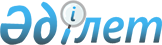 2024-2026 жылдарға арналған Шәкен ауылдық округінің бюджеті туралыҚызылорда облысы Қазалы аудандық мәслихатының 2023 жылғы 22 желтоқсандағы № 171 шешімі.
      "Қазақстан Республикасының Бюджет кодексі" Қазақстан Республикасының 2008 жылғы 4 желтоқсандағы Кодексінің 75 бабының 2 тармағына, "Қазақстан Республикасындағы жергілікті мемлекеттік басқару және өзін-өзі басқару туралы" Қазақстан Республикасының 2001 жылғы 23 қаңтардағы Заңының 6 - бабының 2-7 тармағына сәйкес, Қызылорда облысы Қазалы аудандық мәслихаты ШЕШІМ ҚАБЫЛДАДЫ:
      1. 2024-2026 жылдарға арналған Шәкен ауылдық округінің бюджеті 1, 2, 3 – қосымшаларға сәйкес, оның ішінде 2024 жылға мынадай көлемдерде бекітілсін:
      1) кірістер – 123985 мың теңге, оның ішінде:
      салықтық түсімдер – 4708 мың теңге;
      салықтық емес түсімдер – 0;
      негізгі капиталды сатудан түсетін түсімдер – 200 мың теңге;
      трансферттер түсімі – 119077 мың теңге;
      2) шығындар – 124246,6 мың теңге, оның ішінде;
      3) таза бюджеттік кредиттеу – 0;
      бюджеттік кредиттер – 0;
      бюджеттік кредиттерді өтеу – 0;
      4) қаржы активтерімен операциялар бойынша сальдо – 0;
      қаржы активтерін сатып алу – 0;
      мемлекеттің қаржы активтерін сатудан түсетін түсімдер – 0;
      5) бюджет тапшылығы (профициті) – -261,6 мың теңге;
      6) бюджет тапшылығын қаржыландыру (профицитті пайдалану) – 261,6 мың теңге;
      қарыздар түсімі – 0;
      қарыздарды өтеу – 0;
      бюджет қаражатының пайдаланылатын қалдықтары – 261,6 мың теңге.
      Ескерту. 1-тармақ жаңа редакцияда - Қызылорда облысы Қазалы аудандық мәслихатының 05.03.2024 № 210 шешімімен (01.01.2024 бастап қолданысқа енгізіледі).


      2. 2024 жылға арналған жергілікті бюджеттің атқарылуы процесінде секвестрлеуге жатпайтын жергілікті бюджеттік бағдарламалардың тізбесі 4-қосымшаға сәйкес белгiленсiн.
      3. 2024 жылға арналған аудандық бюджетте Шәкен ауылдық округі бюджетіне аудандық бюджет қаражаты есебінен нысаналы трансферттер 5-қосымшаға сәйкес бекітілсін.
      4. Осы шешім 2024 жылғы 1 қаңтардан бастап қолданысқа енгізіледі. 2024 жылға арналған Шәкен ауылдық округінің бюджеті
      Ескерту. 1-қосымша жаңа редакцияда - Қызылорда облысы Қазалы аудандық мәслихатының 05.03.2024 № 210 шешімімен (01.01.2024 бастап қолданысқа енгізіледі). 2025 жылға арналған Шәкен ауылдық округінің бюджеті 2026 жылға арналған Шәкен ауылдық округінің бюджеті 2024 жылға арналған жергілікті бюджеттің атқарылуы процесінде секвестрлеуге жатпайтын жергілікті бюджеттік бағдарламалардың тізбесі. 2024 жылға арналған аудандық бюджетте Шәкен ауылдық округі бюджетіне аудандық бюджет қаражаты есебінен берілетін нысаналы трансферттер
      Ескерту. 5-қосымша жаңа редакцияда - Қызылорда облысы Қазалы аудандық мәслихатының 05.03.2024 № 210 шешімімен (01.01.2024 бастап қолданысқа енгізіледі). 2024 жылға арналған аудандық бюджетте Шәкен ауылдық округі бюджетіне республикалық бюджет қаражаты есебінен берілетін нысаналы трансферттер
      Ескерту. Шешім 6 - қосымшасымен толықтырылды - Қызылорда облысы Қазалы аудандық мәслихатының 05.03.2024 № 210 шешімімен (01.01.2024 бастап қолданысқа енгізіледі). Шәкен ауылдық округінің бюджетіне аудандық бюджеттерден бөлінген, 2023 жылы нысаналы трансферттердің қаржы жылы ішінде пайдаланылмаған (түгел пайдаланылмаған) сомасын аудандық бюджетке қайтару сомасы
      Ескерту. Шешім 7 - қосымшасымен толықтырылды - Қызылорда облысы Қазалы аудандық мәслихатының 05.03.2024 № 210 шешімімен (01.01.2024 бастап қолданысқа енгізіледі).
					© 2012. Қазақстан Республикасы Әділет министрлігінің «Қазақстан Республикасының Заңнама және құқықтық ақпарат институты» ШЖҚ РМК
				
      Қазалы аудандық мәслихатының төрағасы 

Ғ.Әліш
Қазалы аудандық мәслихатының
2023 жылғы "22" желтоқсандағы
№ 171 шешіміне 1-қосымша
Санаты
Санаты
Санаты
Санаты
Сомасы, мың теңге
Сыныбы
Сыныбы
Сыныбы
Сомасы, мың теңге
Кіші сыныбы
Кіші сыныбы
Сомасы, мың теңге
Атауы
Сомасы, мың теңге
1. Кірістер
123985
1
Салықтық түсімдер
4708
01
Табыс салығы
1283
2
Жеке табыс салығы
1283
04
Меншiкке салынатын салықтар
3415
1
Мүлiкке салынатын салықтар
81
3
Жер салығы
16
4
Көлiк құралдарына салынатын салық
3318
05
Тауарларға, жұмыстарғажәнеқызметтеркөрсетугесалынатынішкісалықтар
10
3
Табиғи және басқа ресурстарды пайдаланғаны үшін түсетін түсімдер
10
3
Негізгі капиталды сатудан түсетін түсімдер
200
03
Жерді және материалдық емес активтерді сату
200
1
Жерді сату
200
4
Трансферттердің түсімдері
119077
02
Мемлекеттiк басқарудың жоғары тұрған органдарынан түсетiн трансферттер
119077
3
Аудандардың (облыстық маңызы бар қаланың) бюджетінен трансферттер
119077
Функционалдық топ
Функционалдық топ
Функционалдық топ
Функционалдық топ
Бюджеттік бағдарламалардың әкiмшiсi
Бюджеттік бағдарламалардың әкiмшiсi
Бюджеттік бағдарламалардың әкiмшiсi
Бағдарлама
Бағдарлама
Атауы
2. Шығындар
124246,6
01
Жалпы сипаттағы мемлекеттiк көрсетілетін қызметтер
46677
124
Аудандық маңызы бар қала, ауыл, кент, ауылдық округ әкімінің аппараты
46677
001
Аудандық маңызы бар қала, ауыл, кент, ауылдық округ әкімінің қызметін қамтамасыз ету жөніндегі қызметтер
46490
022
Мемлекеттік органның күрделі шығыстары
187
05
Денсаулықсақтау
224
124
Аудандық маңызы бар қала, ауыл, кент, ауылдық округ әкімінің қызметін қамтамасыз ету жөніндегі қызметтер
224
002
Шұғыл жағдайларда сырқаты ауыр адамдарды дәрігерлік көмек көрсететін ең жақын денсаулық сақтау ұйымына дейін жеткізуді ұйымдастыру
224
07
Тұрғын үй-коммуналдық шаруашылық
46746
124
Аудандық маңызы бар қала, ауыл, кент, ауылдық округ әкімінің аппараты
4311
014
Елді мекендерді сумен жабдықтауды ұйымдастыру
4311
124
Аудандық маңызы бар қала, ауыл, кент, ауылдық округ әкімінің аппараты
42435
008
Елді мекендердегі көшелерді жарықтандыру
1322
009
Елді мекендердің санитариясын қамтамасыз ету
312
011
Елді мекендерді абаттандыру мен көгалдандыру
40801
08
Мәдениет, спорт, туризм және ақпараттық кеңістiк
21675
124
Аудандық маңызы бар қала, ауыл, кент, ауылдық округ әкімінің аппараты
21675
006
Жергіліктідеңгейдемәдени-демалысжұмысынқолдау
21675
12
Көлiк және коммуникация
8813
124
Аудандық маңызы бар қала, ауыл, кент, ауылдық округ әкімінің аппараты
8813
013
Аудандық маңызы бар қалаларда, ауылдарда, кенттерде, ауылдық округтерде автомобиль жолдарының жұмыс істеуін қамтамасыз ету
1713
045
Аудандық маңызы бар қалаларда, ауылдарда, кенттерде, ауылдық округтерде автомобиль жолдарын күрделі және орташа жөндеу
7100
15
Трансферттер
111,6
124
Аудандық маңызы бар қала, ауыл, кент, ауылдық округ әкімінің аппараты
111,6
048
Пайдаланылмаған (толық пайдаланылмаған) нысаналы трансферттерді қайтару
111,6
3. Таза бюджеттік кредиттеу
0
Бюджеттік кредиттер
0
Бюджеттік кредиттерді өтеу
0
4. Қаржы активтерімен операциялар бойынша сальдо
0
Қаржы активтерін сатып алу
0
Мемлекеттің қаржы активтерін сатудан түсетін түсімдер
0
5. Бюджет тапшылығы (профициті)
-261,6
6.Бюджет тапшылығын қаржыландыру (профицитін пайдалану)
261,6
8
Бюджет қаражатының пайдаланылатын қалдықтары
261,6
01
Бюджет қаражаты қалдықтары
261,6
1
Бюджет қаражатының бос қалдықтары
261,6Қазалы аудандық мәслихатының
2023 жылғы "22" желтоқсандағы
№ 171 шешіміне 2-қосымша
Санаты
Санаты
Санаты
Санаты
Сомасы, мың теңге
Сыныбы
Сыныбы
Сыныбы
Сомасы, мың теңге
Кіші сыныбы
Кіші сыныбы
Сомасы, мың теңге
Атауы
Сомасы, мың теңге
1. Кірістер
95249
1
Салықтық түсімдер
4933
02
Табыс салығы
1347
2
Жеке табыс салығы
1347
04
Меншiкке салынатын салықтар
3586
1
Мүлiкке салынатын салықтар
85
3
Жер салығы
17
4
Көлiк құралдарына салынатын салық
3484
3
Негізгі капиталды сатудан түсетін түсімдер
210
03
Жерді және материалдық емес активтерді сату
210
1
Жерді сату
210
4
Трансферттердің түсімдері
90106
02
Мемлекеттiк басқарудың жоғары тұрған органдарынан түсетiн трансферттер
90106
3
Аудандардың (облыстық маңызы бар қаланың) бюджетінен трансферттер
90106
Функционалдық топ
Функционалдық топ
Функционалдық топ
Функционалдық топ
Бюджеттік бағдарламалардың әкiмшiсi
Бюджеттік бағдарламалардың әкiмшiсi
Бюджеттік бағдарламалардың әкiмшiсi
Бағдарлама
Бағдарлама
Атауы
2. Шығындар
95249
01
Жалпы сипаттағы мемлекеттiк көрсетілетін қызметтер
49895
124
Аудандық маңызы бар қала, ауыл, кент, ауылдық округ әкімінің аппараты
49895
001
Аудандық маңызы бар қала, ауыл, кент, ауылдық округ әкімінің қызметін қамтамасыз ету жөніндегі қызметтер
49700
022
Мемлекеттік органның күрделі шығыстары
195
05
Денсаулық сақтау
233
124
Аудандық маңызы бар қала, ауыл, кент, ауылдық округ әкімінің қызметін қамтамасыз ету жөніндегі қызметтер
233
002
Шұғыл жағдайларда сырқаты ауыр адамдарды дәрігерлік көмек көрсететін ең жақын денсаулық сақтау ұйымына дейін жеткізуді ұйымдастыру
233
07
Тұрғын үй-коммуналдық шаруашылық
18565
124
Аудандық маңызы бар қала, ауыл, кент, ауылдық округ әкімінің аппараты
4982
014
Елді мекендерді сумен жабдықтауды ұйымдастыру
4982
124
Аудандық маңызы бар қала, ауыл, кент, ауылдық округ әкімінің аппараты
13583
008
Елді мекендердегі көшелерді жарықтандыру
1375
009
Елді мекендердің санитариясын қамтамасыз ету
324
011
Елді мекендерді абаттандыру мен көгалдандыру
11884
08
Мәдениет, спорт, туризм және ақпараттық кеңістiк
24774
124
Аудандық маңызы бар қала, ауыл, кент, ауылдық округ әкімінің аппараты
24774
006
Жергілікті деңгейде мәдени-демалыс жұмысын қолдау
24774
12
Көлiк және коммуникация
1782
124
Аудандық маңызы бар қала, ауыл, кент, ауылдық округ әкімінің аппараты
1782
013
Аудандық маңызы бар қалаларда, ауылдарда, кенттерде, ауылдық округтерде автомобиль жолдарының жұмыс істеуін қамтамасыз ету
1782
3. Таза бюджеттік кредиттеу
0
Бюджеттік кредиттер
0
Бюджеттік кредиттерді өтеу
0
4. Қаржы активтерімен операциялар бойынша сальдо
0
Қаржы активтерін сатып алу
0
Мемлекеттің қаржы активтерін сатудан түсетін түсімдер
0
5. Бюджет тапшылығы (профициті)
0
6.Бюджет тапшылығын қаржыландыру (профицитін пайдалану)
0
8
Бюджет қаражатының пайдаланылатын қалдықтары
0
01
Бюджет қаражаты қалдықтары
0
1
Бюджет қаражатының бос қалдықтары
0Қазалы аудандық мәслихатының
2023 жылғы "22" желтоқсандағы
№ 171 шешіміне 3-қосымша
Санаты
Санаты
Санаты
Санаты
Сомасы, мың теңге
Сыныбы
Сыныбы
Сыныбы
Сомасы, мың теңге
Кіші сыныбы
Кіші сыныбы
Сомасы, мың теңге
Атауы
Сомасы, мың теңге
1. Кірістер
95249
1
Салықтық түсімдер
4933
02
Табыс салығы
1347
2
Жеке табыс салығы
1347
04
Меншiкке салынатын салықтар
3586
1
Мүлiкке салынатын салықтар
85
3
Жер салығы
17
4
Көлiк құралдарына салынатын салық
3484
3
Негізгі капиталды сатудан түсетін түсімдер
210
03
Жерді және материалдық емес активтерді сату
210
1
Жерді сату
210
4
Трансферттердің түсімдері
90106
02
Мемлекеттiк басқарудың жоғары тұрған органдарынан түсетiн трансферттер
90106
3
Аудандардың (облыстық маңызы бар қаланың) бюджетінен трансферттер
90106
Функционалдық топ
Функционалдық топ
Функционалдық топ
Функционалдық топ
Бюджеттік бағдарламалардың әкiмшiсi
Бюджеттік бағдарламалардың әкiмшiсi
Бюджеттік бағдарламалардың әкiмшiсi
Бағдарлама
Бағдарлама
Атауы
2. Шығындар
95249
01
Жалпы сипаттағы мемлекеттiк көрсетілетін қызметтер
49895
124
Аудандық маңызы бар қала, ауыл, кент, ауылдық округ әкімінің аппараты
49895
001
Аудандық маңызы бар қала, ауыл, кент, ауылдық округ әкімінің қызметін қамтамасыз ету жөніндегі қызметтер
49700
022
Мемлекеттік органның күрделі шығыстары
195
05
Денсаулық сақтау
233
124
Аудандық маңызы бар қала, ауыл, кент, ауылдық округ әкімінің қызметін қамтамасыз ету жөніндегі қызметтер
233
002
Шұғыл жағдайларда сырқаты ауыр адамдарды дәрігерлік көмек көрсететін ең жақын денсаулық сақтау ұйымына дейін жеткізуді ұйымдастыру
233
07
Тұрғын үй-коммуналдық шаруашылық
18565
124
Аудандық маңызы бар қала, ауыл, кент, ауылдық округ әкімінің аппараты
4982
014
Елді мекендерді сумен жабдықтауды ұйымдастыру
4982
124
Аудандық маңызы бар қала, ауыл, кент, ауылдық округ әкімінің аппараты
13583
008
Елді мекендердегі көшелерді жарықтандыру
1375
009
Елді мекендердің санитариясын қамтамасыз ету
324
011
Елді мекендерді абаттандыру мен көгалдандыру
11884
08
Мәдениет, спорт, туризм және ақпараттық кеңістiк
24774
124
Аудандық маңызы бар қала, ауыл, кент, ауылдық округ әкімінің аппараты
24774
006
Жергілікті деңгейде мәдени-демалыс жұмысын қолдау
24774
12
Көлiк және коммуникация
1782
124
Аудандық маңызы бар қала, ауыл, кент, ауылдық округ әкімінің аппараты
1782
013
Аудандық маңызы бар қалаларда, ауылдарда, кенттерде, ауылдық округтерде автомобиль жолдарының жұмыс істеуін қамтамасыз ету
1782
3. Таза бюджеттік кредиттеу
0
Бюджеттік кредиттер
0
Бюджеттік кредиттерді өтеу
0
4. Қаржы активтерімен операциялар бойынша сальдо
0
Қаржы активтерін сатып алу
0
Мемлекеттің қаржы активтерін сатудан түсетін түсімдер
0
5. Бюджет тапшылығы (профициті)
0
6.Бюджет тапшылығын қаржыландыру (профицитін пайдалану)
0
8
Бюджет қаражатының пайдаланылатын қалдықтары
0
01
Бюджет қаражаты қалдықтары
0
1
Бюджет қаражатының бос қалдықтары
0Қазалы аудандық мәслихатының
2023 жылғы "22" желтоқсандағы
№ 171 шешіміне 4-қосымша
Атауы
Сомасы,
мың теңге
Денсаулық сақтау
224
Шұғыл жағдайларда сырқаты ауыр адамдарды дәрігерлік көмек көрсететін ең жақын денсаулық сақтау ұйымына дейін жеткізуді ұйымдастыру
224Қазалы аудандық мәслихатының
2023 жылғы "22" желтоқсандағы
№ 171 шешіміне 5-қосымша
№
Атауы
Сомасы, мың теңге
Ағымдағы нысаналы трансферттер
36474
1
Шәкен ауылдық округі автомобиль жолдарын орташа жөндеу жұмыстарына
7100
2
Шәкен ауылын абаттандыру (орталық саябақ салу) жұмыстарына
29374Қазалы аудандық мәслихатының
2023 жылғы "22" желтоқсандағы
№ 171 шешіміне 6-қосымша
№
Атауы
Сомасы, мың теңге
Ағымдағы нысаналы трасферттер
144
1
Шәкен ауылдық округі әкімінің аппаратына Азаматтық қызметшілердің жекелеген санаттарының, ұйымдар жұмыскерлерінің, қазыналық кәсіпорындар жұмыскерлерінің жалақысын арттыруға берілген трансферттер
65
2
Шәкен ауылдық клубынаАзаматтық қызметшілердің жекелеген санаттарының, ұйымдар жұмыскерлерінің, қазыналық кәсіпорындар жұмыскерлерінің жалақысын арттыруға берілген трансферттер
39
3
Су тұщыту қондырғысының мамандарына Азаматтық қызметшілердің жекелеген санаттарының, ұйымдар жұмыскерлерінің, қазыналық кәсіпорындар жұмыскерлерінің жалақысын арттыруға берілген трансферттер
40Қазалы аудандық мәслихатының
2023 жылғы "22" желтоқсандағы
№ 171 шешіміне 7-қосымша
р/с
Атауы
Барлығы
оныңішінде:
оныңішінде:
р/с
Атауы
Барлығы
Облыстық бюджет
Аудандық бюджет
1
"Шәкен ауылдық округіәкімінің аппараты" коммуналдық мемлекеттік мекемесі
111,6
0,0
111,6